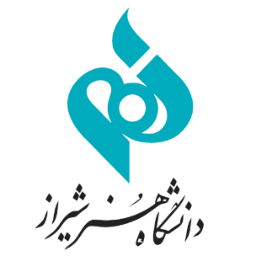 فرم 1: کاربرگ طرح نامه فرصت مطالعاتی در جامعه و صنعت  2. اطلاعات مربوط به فرصت مطالعاتی عنوان فرصت مطالعاتی: مشخصات واحد عملیاتی:عنوان کامل به زبان فارسی: عنوان به زبان انگليسی: مدت زمان فرصت مطالعاتی:  3ماهه                               6 ماهه                12 ماههنوع فرصت مطالعاتی:           اجباری			    اختیاری3. شرح مختصر فرصت مطالعاتی و شرح خدمات: 4. اهداف فرصت مطالعاتی:5. روش فرصت مطالعاتی:6. کاربرد فرصت مطالعاتی:مشخصات هیات علمی مشخصات هیات علمی مشخصات هیات علمی 1.مرتبه مدرک دانشكده گروه رشته و گرايش رشته و گرايش شماره ملی نام و نام خانوادگی  هیات علمینام و نام خانوادگی  هیات علمیشماره تماس پست الكترونيك پست الكترونيك 